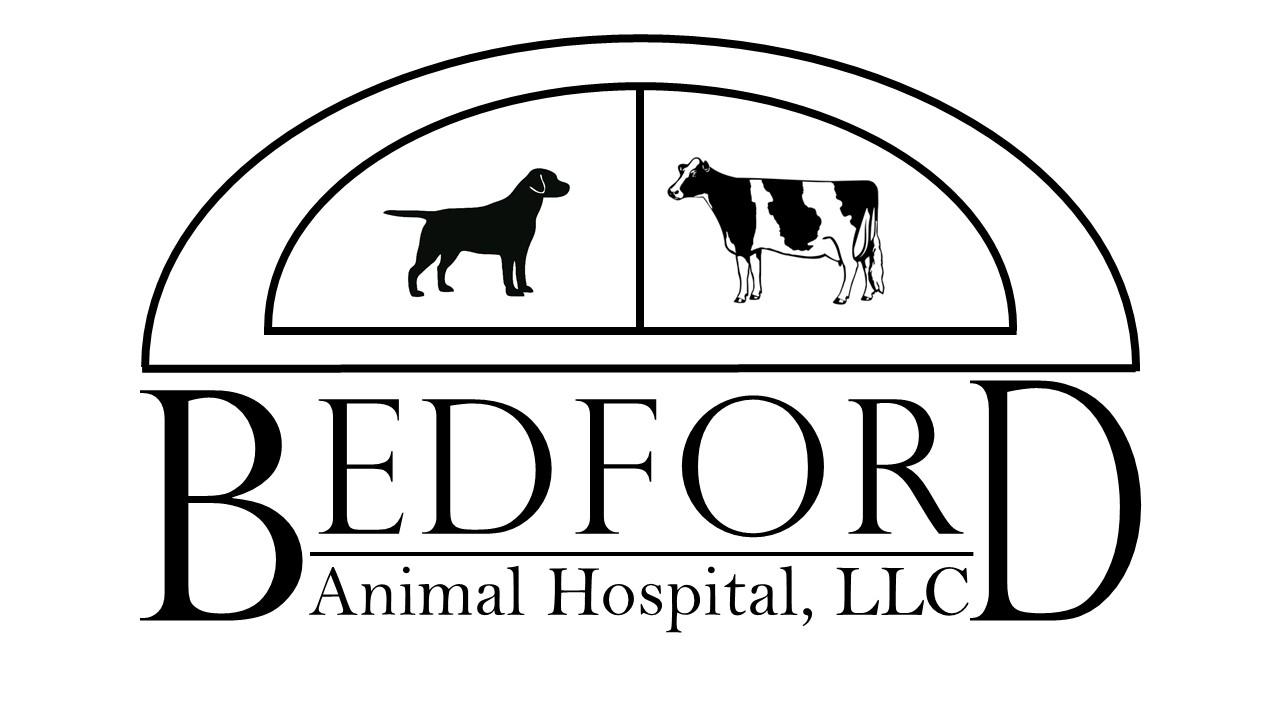 Dr. Joy Watkins				  1064 Centerville Road						  Bedford, Virginia 24523						  540-586-0372__________________________________________________________________________________Welcome!Registration form for Bedford Animal Hospital, LLC.Last Name _____________________________ First Name __________________________ MI ___Address: _________________________________________________________________________City _______________________________________________  State __________ Zip ___________Cellular Phone ____________________________________________________________________Work Phone _________________________________________Home Phone  ________________________________________Email Address ________________________________________Driver’s License No. ___________________________________Emergency Contact Name _________________________________________________________Emergency Contact Number _______________________________________________________Please list other authorizing agent(s), 18 years or older that are allowed to care for your pet, make medical treatment decisions, surgical decisions & boarding as well as after-hours emergency care.  This can be changed at any time.  Enter N/A if there are not additional authorizing agents besides primary and secondary contact.Authorized Agent Name ________________________________ Phone Number _____________________Authorized Agent Name ________________________________Phone Number ______________________Responsible Party InformationI certify that I am the owner of this (these) animal(s) and I am an adult authorized to provide for their care.  My signature indicates that I am responsible for paying for the veterinary services rendered for this (these) animals.  I understand that payment is due at the time the services are rendered.  Balances begin to accrue a finance charge of 18% 30 days from the transaction date & continue accruing until payment is made in full. In addition, there is $1.95 billing fee for the printing and mailing monthly statements.  If my account becomes assigned to a collection agency, I agree to pay all collection fees, court costs & attorney fees.  I agree that this authorization shall be valid until rescinded in writing or replaced by an updated agreement. We accept Cash, Good Check, Amex, Discover, Mastercard, Visa and Care Credit.  My signature below indicates that the information provided is accurate to the best of my knowledge and that I understand and accept the terms and conditions described above.Owner/Responsible Party Signature________________________________Date _____________________